ПРАВИТЕЛЬСТВО НИЖЕГОРОДСКОЙ ОБЛАСТИПОСТАНОВЛЕНИЕот 29 декабря 2022 г. № 1154О внесении изменений в постановление ПравительстваНижегородской области от 12 мая 2014 г. № 321 Правительство Нижегородской области постановляет:1. Внести в постановление Правительства Нижегородской области от 12 мая 2014 г. № 321 "Об утверждении Порядка организации индивидуального отбора при приеме либо переводе в государственные и муниципальные образовательные организации Нижегородской области для получения основного общего и среднего общего образования с углубленным изучением отдельных учебных предметов или для профильного обучения" следующие изменения:1.1. В пункте 2 слова "муниципальных районов," исключить.1.2. Дополнить пунктом 2 следующего содержания: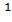 "2. Рекомендовать органам местного самоуправления муниципальных и городских округов Нижегородской области обеспечить возможность продолжения обучения лиц, освоивших образовательные программы основного общего образования, но не прошедших индивидуальный отбор для получения среднего общего образования с углубленным изучением отдельных учебных предметов или для профильного обучения (далее - индивидуальный отбор), путем реализации муниципальной образовательной организацией Нижегородской области, проводившей индивидуальный отбор, образовательных программ среднего общего образования, обеспечивающих изучение учебных предметов на базовом уровне при наличии соответствующих условий, либо путем закрепления за конкретными территориями муниципального, городского округа Нижегородской области кроме муниципальных образовательных организаций Нижегородской области, в которых функционируют (открываются) исключительно классы с углубленным изучением отдельных учебных предметов и (или) классы профильного обучения, территориально доступных муниципальных образовательных организаций Нижегородской области, обеспечивающих изучение учебных предметов на базовом уровне.". 1.3. Пункт 3 Порядка организации индивидуального отбора при приеме либо переводе в государственные и муниципальные образовательные организации Нижегородской области для получения основного общего и среднего общего образования с углубленным изучением отдельных учебных предметов или для профильного обучения, утвержденного постановлением, исключить.2. Настоящее постановление вступает в силу по истечении десяти дней после дня его официального опубликования.Губернатор                                 Г.С.Никитин 